2017 NEW PRODUCTSPremium RimfireHunter Match 22 Long RifleSerious small game and varmint hunters demand more than standard performance from their rimfire loads. New Hunter Match™ 22 Long Rifle raises the bar, providing true long-range accuracy and terminal performance. The hollow-point lead bullet has been tuned for optimum penetration and expansion out to 100 yards, and its high-velocity loading provides the flat trajectories and energy to take down any target. Its nickel-plated case ensure flawless extraction and inhibits corrosion.Features & Benefits22 LR long-range hunting load for small game and varmintsHollow point lead bullet tuned for optimum penetration and expansion out to 100 yardsLoaded to high-velocity match-grade accuracy specificationNickel-plated case for reliable extraction and corrosion protectionPart No.	Description	UPC	MSRP720	Hunter Match 22 LR HV 40 grain HP, 50-count 	6-04544-62141-9	 $7.95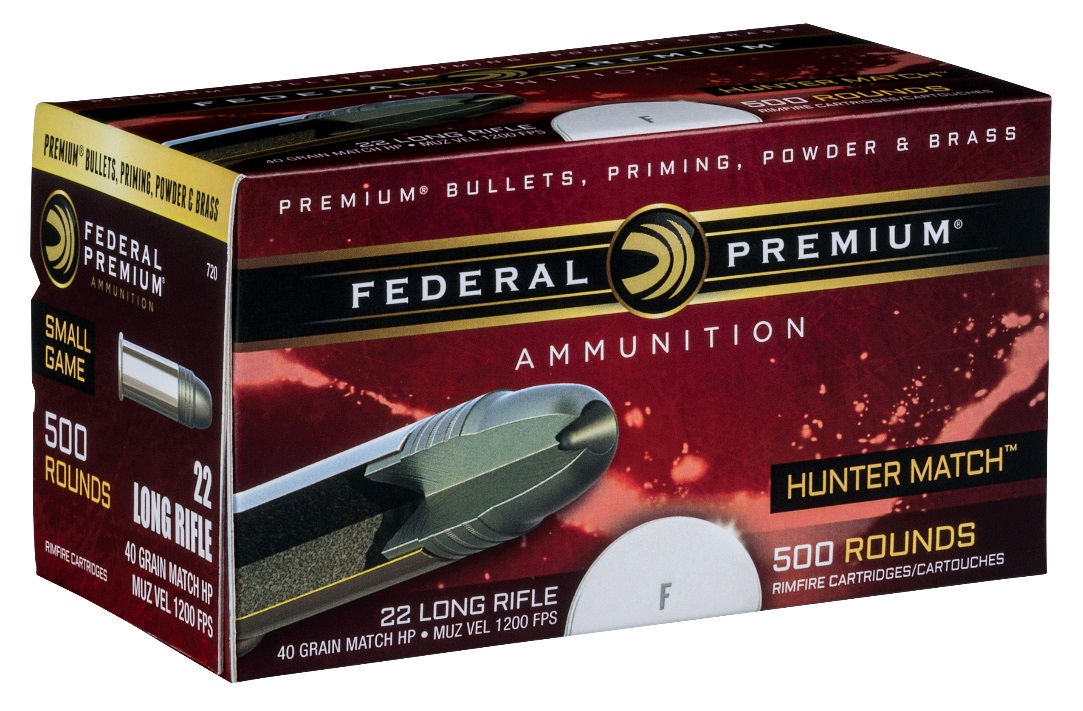 